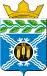 АДМИНИСТРАЦИЯКРАПИВИНСКОГО МУНИЦИПАЛЬНОГО РАЙОНАПОСТАНОВЛЕНИЕот 03.08.2017 г. №673пгт. КрапивинскийО внесении изменений в постановление администрации Крапивинского муниципального района от 23.05.2014 №641 «Об утверждении плана мероприятий («дорожной карты») «Изменения в отрасли социальной сферы Крапивинского муниципального района, направленные на повышение эффективности сферы культуры»1. Внести в план мероприятий («дорожную карту») «Изменения в отрасли социальной сферы Крапивинского муниципального района, направленные на повышение эффективности сферы культуры» (далее – план мероприятий), утвержденный постановлением администрации Крапивинского муниципального района от 23.05.2014г. №641 (в редакции постановлений администрации Крапивинского муниципального района от 15.09.2015 г. №982, от 23.10.2015 г. №1104, от 25.04.2016 г. №254) следующие изменения:1.1 Раздел IV «Мероприятия по совершенствованию оплаты труда работников учреждений культуры» плана мероприятий, изложить в новой редакции согласно приложению №1 к настоящему постановлению.1.2 Показатели сферы культуры, являющиеся приложением к плану мероприятий, изложить в новой редакции согласно приложению №2 к настоящему постановлению.2. Опубликовать настоящее постановление на официальном сайте администрации Крапивинского района в информационно – телекоммуникационной сети «Интернет».3. Настоящее постановление распространяет свое действие на правоотношения, возникшие с 01.01.2017 г.4. Контроль за исполнением постановления возложить на заместителя главы Крапивинского муниципального района З.В. Остапенко.ГлаваКрапивинского муниципального районаТ.Х. БиккуловПриложение №1к постановлению администрацииКрапивинского муниципального районаот 03.08.2017 г. №673IV. Мероприятия по совершенствованию оплаты труда работников учреждений культуры1. Разработка и проведение мероприятий по совершенствованию оплаты труда работников учреждений культуры должны осуществляться с учетом Программы поэтапного совершенствования системы оплаты труда в государственных (муниципальных) учреждениях на 2012-2018 годы, утвержденной распоряжением Правительства Российской Федерации от 26 ноября 2012 г. №2190-р (в редакции Постановления Правительства Российской Федерации от 14.09.2015 №973), Единых рекомендаций по установлению на федеральном, региональном и местном уровнях систем оплаты труда работников государственных и муниципальных учреждений, утверждаемых на соответствующий год Генеральным соглашением между общероссийскими объединениями работодателей и Правительством Российской Федерации на 2011-2013 годы и Кузбасским соглашением между Федерацией профсоюзных организаций Кузбасса, Коллегией Администрации Кемеровской области и работодателями Кемеровской области на 2016-2018 годы по регулированию социально-трудовых отношений. Учитывая специфику деятельности учреждений культуры, при планировании размеров средств, направляемых на повышение заработной платы работников, в качестве приоритетных должны рассматриваться библиотеки, культурно-досуговые учреждения и музеи. При этом объемы финансирования должны соотноситься с выполнением этими учреждениями показателей эффективности и достижением целевых показателей (индикаторов).2. Показателями (индикаторами), характеризующими эффективность мероприятий по совершенствованию оплаты труда работников учреждений культуры, являются:1) динамика примерных (индикативных) значений соотношения средней заработной платы работников учреждений культуры, повышение оплаты труда которых предусмотрено Указом Президента Российской Федерации от 07.05.2012 №597 «О мероприятиях по реализации государственной социальной политики», и средней заработной платы в Крапивинском муниципальном районе:(процентов)2) численность работников учреждений культуры Крапивинского района:человек3) динамика примерных (индикативных) значений соотношения средней заработной платы педагогических работников дополнительного образования детей в сфере культуры Крапивинского района к средней заработной плате учителей Кемеровской области:(процентов)4) численность педагогических работников учреждений дополнительного образования детей в сфере культуры Крапивинского района:человек5) численность педагогических работников учреждений физической культуры и спорта Крапивинского района:человекПриложение №2к постановлению администрацииКрапивинского муниципального районаот 03.08.2017 г. №673Показатели сферы культуры (работники учреждений культуры) управление культуры, молодежной политики и спорта администрации Крапивинского муниципального района2013 год2014 год2015 год2016 год2017 год2018 год62,095,193,189,388,0100,02014 год2015 год2016 год2017 год2018 год202,75201,51871871872013 год2014 год2015 год2016 год2017 год2018 год7580859087,11002014 год2015 год2016 год2017 год2018 год24242525252014 год2015 год2016 год2017 год2018 год---1515Наименование показателей. ......- .2014- 2018г2014- 2018г12345678910101Норматив числа получателей услуг на 1 работника отдельной категории (по среднесписочной численности работников) Кемеровской области с учетом муниципальной специфики99118116126125125ххх2Число получателей услуг  муниципальной территории, чел.240452379423557234702341023302ххх3Среднесписочная численность  работников учреждений культуры (без совместителей): человек244203202187187187ххх4Численность населения муниципальной территории (среднегодовая), чел.240452379423557234702341023302хххСоотношение средней заработной платы  работников учреждений культуры и средней заработной платы в муниципальном районе: Соотношение средней заработной платы  работников учреждений культуры и средней заработной платы в муниципальном районе: Соотношение средней заработной платы  работников учреждений культуры и средней заработной платы в муниципальном районе: Соотношение средней заработной платы  работников учреждений культуры и средней заработной платы в муниципальном районе: Соотношение средней заработной платы  работников учреждений культуры и средней заработной платы в муниципальном районе: Соотношение средней заработной платы  работников учреждений культуры и средней заработной платы в муниципальном районе: Соотношение средней заработной платы  работников учреждений культуры и средней заработной платы в муниципальном районе: Соотношение средней заработной платы  работников учреждений культуры и средней заработной платы в муниципальном районе: Соотношение средней заработной платы  работников учреждений культуры и средней заработной платы в муниципальном районе: 5По программе поэтапного совершенствования систем оплаты труда в государственных (муниципальных) учреждениях на 2012-2018 годы5359657485100ххх6По работникам учреждений культуры Кемеровской области56,664,571,869,590,0100,0ххх7по Плану мероприятий ("дорожной карте") "Изменения в отраслях социальной сферы, направленные на повышение эффективности сферы культуры" муниципальному району, %62,095,193,189,388,0100ххх8Средняя заработная плата работников по муниципальному району, руб.17974,820268,221180,421670,022270,022778,0ххх9Темп роста к предыдущему году, %112,8104,5102,3102,8102,3ххх10Среднемесячная заработная плата работников учреждений культуры, рублей111441928519710193461960022778,0ххх11Темп роста к предыдущему году, %173,1102,298,2101,3116,2ххх12Доля от средств от приносящей доход деятельности в фонде заработной платы по работникам учреждений культуры, %0,20,030,50,50,5ххх13Размер начислений на фонд оплаты труда, %1,3021,3021,3021,3021,3021,3021,3021,3021,30214Фонд оплаты труда с начислениями муниципальной территории, млн. рублей42,561,262,256,557,366,6179,9303,8303,815Прирост фонда оплаты труда с начислениями к ., млн.руб. х18,719,714,014,824,152,491,391,316в том числе:ххххххххх17за счет средств консолидированного бюджета муниципальной территории, включая дотацию из областного бюджета, млн. руб.х18,719,713,714,523,852,090,390,318включая средства, полученные за счет проведения мероприятий по оптимизации, из них:х2,80,10,90,00,03,83,83,819от реструктуризации сети, млн. рублейх0000000020от оптимизации численности персонала, в том числе административно-управленческого персонала, млн. рублейх2,80,050,9003,83,83,821от сокращения и оптимизации расходов на содержание учреждений, млн. рублейх00022за счет средств от приносящей доход деятельности, млн. руб.х0,10,020,30,30,30,41,021,0223Итого, объем средств, предусмотренный на повышение оплаты труда, млн. руб. (стр. 17 + стр. 22)х18,719,714,014,824,152,491,391,324Соотношение объема средств от оптимизации к сумме объема средств, предусмотренного на повышение оплаты труда, % (стр. 18/стр. 23*100%)х14,970,256,43007,164,114,11Дополнительная информация25Число реорганизованных и (или ликвидированных) учреждений культуры, (ед.) 1,01,011Соотношение средней заработной платы педагогических работников по дополнительному образованию детей в области культуры Соотношение средней заработной платы педагогических работников по дополнительному образованию детей в области культуры Соотношение средней заработной платы педагогических работников по дополнительному образованию детей в области культуры Соотношение средней заработной платы педагогических работников по дополнительному образованию детей в области культуры Соотношение средней заработной платы педагогических работников по дополнительному образованию детей в области культуры Соотношение средней заработной платы педагогических работников по дополнительному образованию детей в области культуры Соотношение средней заработной платы педагогических работников по дополнительному образованию детей в области культуры Соотношение средней заработной платы педагогических работников по дополнительному образованию детей в области культуры Соотношение средней заработной платы педагогических работников по дополнительному образованию детей в области культуры 26Среднесписочная численность  педагогических работников учреждений дополнительного образования детей в сфере культуры Крапивинского района (без совместителей): человек232424252525ххх27Среднесписочная численность  педагогических работников учреждений физической культуры и спорта (без совместителей): человекхххх15,015,0ххх28По педагогическим работникам дополнительного образования   (% от средней заработной платы учителей в Кемеровской области), %75,080,085,090,087,1100,0ххх29Целевые значения показателей эффективности в сфере дополнительного образования (средний размер заработной платы педагогических работников дополнительного образования), рублей240692400622677252432514328868ххх30Среднемесячная заработная педагогов дополнительного образования в сфере культуры и спорта Крапивинского района, рублей240112712927130252432524328868ххх31Темп роста к предыдущему году, %113,0100,093,0100,0114,8ххх